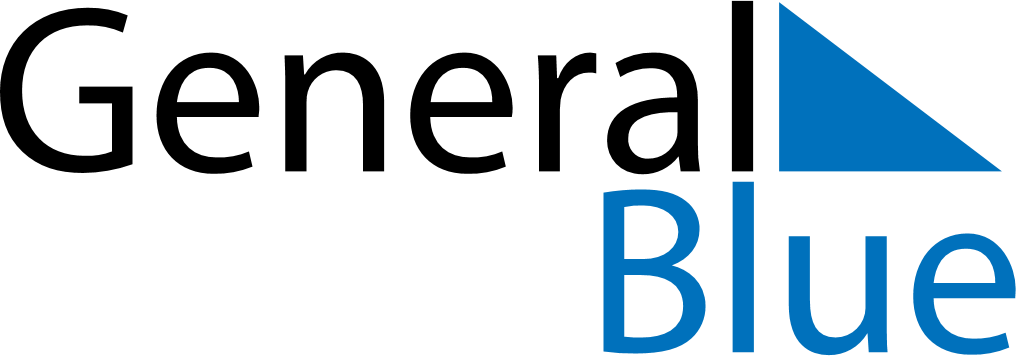 March 2022March 2022March 2022El SalvadorEl SalvadorMondayTuesdayWednesdayThursdayFridaySaturdaySunday12345678910111213Día de la Mujer141516171819202122232425262728293031